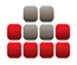 Физическое лицо ИП Кем Альберт ВладимировичФизическое лицо ИП Кем Альберт ВладимировичФизическое лицо ИП Кем Альберт ВладимировичФизическое лицо ИП Кем Альберт ВладимировичФизическое лицо ИП Кем Альберт ВладимировичФизическое лицо ИП Кем Альберт ВладимировичMEBELBOR.RUMEBELBOR.RUMEBELBOR.RUMEBELBOR.RUАдрес: 188300, Ленинградская обл, Гатчинский р-н, Гатчина г, Чехова ул, д.26Адрес: 188300, Ленинградская обл, Гатчинский р-н, Гатчина г, Чехова ул, д.26Адрес: 188300, Ленинградская обл, Гатчинский р-н, Гатчина г, Чехова ул, д.26Адрес: 188300, Ленинградская обл, Гатчинский р-н, Гатчина г, Чехова ул, д.26Адрес: 188300, Ленинградская обл, Гатчинский р-н, Гатчина г, Чехова ул, д.26Адрес: 188300, Ленинградская обл, Гатчинский р-н, Гатчина г, Чехова ул, д.26ИНН: 225901476988, ОГРН: 315470500005246, Тел: +7 (812) 7037343ИНН: 225901476988, ОГРН: 315470500005246, Тел: +7 (812) 7037343ИНН: 225901476988, ОГРН: 315470500005246, Тел: +7 (812) 7037343ИНН: 225901476988, ОГРН: 315470500005246, Тел: +7 (812) 7037343ИНН: 225901476988, ОГРН: 315470500005246, Тел: +7 (812) 7037343ИНН: 225901476988, ОГРН: 315470500005246, Тел: +7 (812) 7037343Приложение № 2Приложение № 2Приложение № 2Приложение № 2Приложение № 2Приложение № 2Приложение № 2Приложение № 2Приложение № 2Приложение № 2Приложение № 2Приложение № 2Предварительная информация по дополнительным услугам к договору № _____________Предварительная информация по дополнительным услугам к договору № _____________Предварительная информация по дополнительным услугам к договору № _____________Предварительная информация по дополнительным услугам к договору № _____________Предварительная информация по дополнительным услугам к договору № _____________Предварительная информация по дополнительным услугам к договору № _____________Предварительная информация по дополнительным услугам к договору № _____________Предварительная информация по дополнительным услугам к договору № _____________Предварительная информация по дополнительным услугам к договору № _____________Предварительная информация по дополнительным услугам к договору № _____________Предварительная информация по дополнительным услугам к договору № _____________Предварительная информация по дополнительным услугам к договору № _____________Ожидаемая дата доставки: _____________Ожидаемая дата доставки: _____________Ожидаемая дата доставки: _____________Ожидаемая дата доставки: _____________Ожидаемая дата доставки: _____________Ожидаемая дата доставки: _____________Ожидаемая дата доставки: _____________Ожидаемая дата доставки: _____________Ожидаемая дата доставки: _____________Ожидаемая дата доставки: _____________Ожидаемая дата доставки: _____________Ожидаемая дата доставки: _____________г. Санкт-Петербургг. Санкт-Петербургг. Санкт-Петербургдатадатадатадата1. Предварительная стоимость услуг по доставке и подъему:1. Предварительная стоимость услуг по доставке и подъему:1. Предварительная стоимость услуг по доставке и подъему:1. Предварительная стоимость услуг по доставке и подъему:1. Предварительная стоимость услуг по доставке и подъему:1. Предварительная стоимость услуг по доставке и подъему:1. Предварительная стоимость услуг по доставке и подъему:1. Предварительная стоимость услуг по доставке и подъему:1. Предварительная стоимость услуг по доставке и подъему:1. Предварительная стоимость услуг по доставке и подъему:1. Предварительная стоимость услуг по доставке и подъему:1. Предварительная стоимость услуг по доставке и подъему:Предварительная суммаПредварительная суммаПредварительная суммаПредварительная суммаПредварительная суммаПредварительный расчетПредварительный расчетПредварительный расчетПредварительный расчетПредварительный расчетУслугаУслугаНаселенный пунктНаселенный пунктНаселенный пунктНаселенный пунктНаселенный пунктДоставкаДоставкаНет подъемаНет подъемаНет подъемаНет подъемаНет подъемаПодъемПодъемЛогистика осуществляется наемными машинами, по заранее утвержденному маршруту (до 15 клиентов в одной машине), поэтому необходимо за 2 дня до доставки предупредить о переносе доставке по номеру +7 (812) 703-73-43.Логистика осуществляется наемными машинами, по заранее утвержденному маршруту (до 15 клиентов в одной машине), поэтому необходимо за 2 дня до доставки предупредить о переносе доставке по номеру +7 (812) 703-73-43.Логистика осуществляется наемными машинами, по заранее утвержденному маршруту (до 15 клиентов в одной машине), поэтому необходимо за 2 дня до доставки предупредить о переносе доставке по номеру +7 (812) 703-73-43.Логистика осуществляется наемными машинами, по заранее утвержденному маршруту (до 15 клиентов в одной машине), поэтому необходимо за 2 дня до доставки предупредить о переносе доставке по номеру +7 (812) 703-73-43.Логистика осуществляется наемными машинами, по заранее утвержденному маршруту (до 15 клиентов в одной машине), поэтому необходимо за 2 дня до доставки предупредить о переносе доставке по номеру +7 (812) 703-73-43.Логистика осуществляется наемными машинами, по заранее утвержденному маршруту (до 15 клиентов в одной машине), поэтому необходимо за 2 дня до доставки предупредить о переносе доставке по номеру +7 (812) 703-73-43.Логистика осуществляется наемными машинами, по заранее утвержденному маршруту (до 15 клиентов в одной машине), поэтому необходимо за 2 дня до доставки предупредить о переносе доставке по номеру +7 (812) 703-73-43.Логистика осуществляется наемными машинами, по заранее утвержденному маршруту (до 15 клиентов в одной машине), поэтому необходимо за 2 дня до доставки предупредить о переносе доставке по номеру +7 (812) 703-73-43.Логистика осуществляется наемными машинами, по заранее утвержденному маршруту (до 15 клиентов в одной машине), поэтому необходимо за 2 дня до доставки предупредить о переносе доставке по номеру +7 (812) 703-73-43.Логистика осуществляется наемными машинами, по заранее утвержденному маршруту (до 15 клиентов в одной машине), поэтому необходимо за 2 дня до доставки предупредить о переносе доставке по номеру +7 (812) 703-73-43.Логистика осуществляется наемными машинами, по заранее утвержденному маршруту (до 15 клиентов в одной машине), поэтому необходимо за 2 дня до доставки предупредить о переносе доставке по номеру +7 (812) 703-73-43.Логистика осуществляется наемными машинами, по заранее утвержденному маршруту (до 15 клиентов в одной машине), поэтому необходимо за 2 дня до доставки предупредить о переносе доставке по номеру +7 (812) 703-73-43.2. Предварительная стоимость услуг по сборке:2. Предварительная стоимость услуг по сборке:2. Предварительная стоимость услуг по сборке:2. Предварительная стоимость услуг по сборке:2. Предварительная стоимость услуг по сборке:2. Предварительная стоимость услуг по сборке:2. Предварительная стоимость услуг по сборке:2. Предварительная стоимость услуг по сборке:2. Предварительная стоимость услуг по сборке:2. Предварительная стоимость услуг по сборке:2. Предварительная стоимость услуг по сборке:2. Предварительная стоимость услуг по сборке:Предварительная суммаПредварительная суммаПредварительная суммаПредварительная суммаПредварительная суммаПредварительная суммаПредварительная суммаПредварительная суммаУслугаУслугаУслугаУслугаОсновная сборка*Основная сборка*Основная сборка*Основная сборка** в стоимость основной сборки входит:
сборка модулей, навес, установка стеновой панели, плинтуса и столешницы (15% от стоимости кухни).
* в стоимость основной сборки входит:
сборка модулей, навес, установка стеновой панели, плинтуса и столешницы (15% от стоимости кухни).
* в стоимость основной сборки входит:
сборка модулей, навес, установка стеновой панели, плинтуса и столешницы (15% от стоимости кухни).
* в стоимость основной сборки входит:
сборка модулей, навес, установка стеновой панели, плинтуса и столешницы (15% от стоимости кухни).
* в стоимость основной сборки входит:
сборка модулей, навес, установка стеновой панели, плинтуса и столешницы (15% от стоимости кухни).
* в стоимость основной сборки входит:
сборка модулей, навес, установка стеновой панели, плинтуса и столешницы (15% от стоимости кухни).
* в стоимость основной сборки входит:
сборка модулей, навес, установка стеновой панели, плинтуса и столешницы (15% от стоимости кухни).
* в стоимость основной сборки входит:
сборка модулей, навес, установка стеновой панели, плинтуса и столешницы (15% от стоимости кухни).
* в стоимость основной сборки входит:
сборка модулей, навес, установка стеновой панели, плинтуса и столешницы (15% от стоимости кухни).
* в стоимость основной сборки входит:
сборка модулей, навес, установка стеновой панели, плинтуса и столешницы (15% от стоимости кухни).
* в стоимость основной сборки входит:
сборка модулей, навес, установка стеновой панели, плинтуса и столешницы (15% от стоимости кухни).
* в стоимость основной сборки входит:
сборка модулей, навес, установка стеновой панели, плинтуса и столешницы (15% от стоимости кухни).
Более подробную информацию по стоимости сборки, а также вызвать сборщика и замерщика вы можете по телефону                      +7 (812) 449-05-15Более подробную информацию по стоимости сборки, а также вызвать сборщика и замерщика вы можете по телефону                      +7 (812) 449-05-15Более подробную информацию по стоимости сборки, а также вызвать сборщика и замерщика вы можете по телефону                      +7 (812) 449-05-15Более подробную информацию по стоимости сборки, а также вызвать сборщика и замерщика вы можете по телефону                      +7 (812) 449-05-15Более подробную информацию по стоимости сборки, а также вызвать сборщика и замерщика вы можете по телефону                      +7 (812) 449-05-15Более подробную информацию по стоимости сборки, а также вызвать сборщика и замерщика вы можете по телефону                      +7 (812) 449-05-15Более подробную информацию по стоимости сборки, а также вызвать сборщика и замерщика вы можете по телефону                      +7 (812) 449-05-15Более подробную информацию по стоимости сборки, а также вызвать сборщика и замерщика вы можете по телефону                      +7 (812) 449-05-15Более подробную информацию по стоимости сборки, а также вызвать сборщика и замерщика вы можете по телефону                      +7 (812) 449-05-15Более подробную информацию по стоимости сборки, а также вызвать сборщика и замерщика вы можете по телефону                      +7 (812) 449-05-15Более подробную информацию по стоимости сборки, а также вызвать сборщика и замерщика вы можете по телефону                      +7 (812) 449-05-15Более подробную информацию по стоимости сборки, а также вызвать сборщика и замерщика вы можете по телефону                      +7 (812) 449-05-15Заказать точный расчет сборки можно на сайте www.mebelsbor.comЗаказать точный расчет сборки можно на сайте www.mebelsbor.comЗаказать точный расчет сборки можно на сайте www.mebelsbor.comЗаказать точный расчет сборки можно на сайте www.mebelsbor.comЗаказать точный расчет сборки можно на сайте www.mebelsbor.comЗаказать точный расчет сборки можно на сайте www.mebelsbor.comЗаказать точный расчет сборки можно на сайте www.mebelsbor.comЗаказать точный расчет сборки можно на сайте www.mebelsbor.comЗаказать точный расчет сборки можно на сайте www.mebelsbor.comЗаказать точный расчет сборки можно на сайте www.mebelsbor.comЗаказать точный расчет сборки можно на сайте www.mebelsbor.comЗаказать точный расчет сборки можно на сайте www.mebelsbor.comСборка мебели осуществляется в течение 5 рабочих дней после доставки заказа.Сборка мебели осуществляется в течение 5 рабочих дней после доставки заказа.Сборка мебели осуществляется в течение 5 рабочих дней после доставки заказа.Сборка мебели осуществляется в течение 5 рабочих дней после доставки заказа.Сборка мебели осуществляется в течение 5 рабочих дней после доставки заказа.Сборка мебели осуществляется в течение 5 рабочих дней после доставки заказа.Сборка мебели осуществляется в течение 5 рабочих дней после доставки заказа.Сборка мебели осуществляется в течение 5 рабочих дней после доставки заказа.Сборка мебели осуществляется в течение 5 рабочих дней после доставки заказа.Сборка мебели осуществляется в течение 5 рабочих дней после доставки заказа.Сборка мебели осуществляется в течение 5 рабочих дней после доставки заказа.Сборка мебели осуществляется в течение 5 рабочих дней после доставки заказа.3. Качество:3. Качество:3. Качество:3. Качество:3. Качество:3. Качество:3. Качество:3. Качество:3. Качество:3. Качество:3. Качество:3. Качество:Вся мебель поставляется в разобранном виде в заводской упаковке.Вся мебель поставляется в разобранном виде в заводской упаковке.Вся мебель поставляется в разобранном виде в заводской упаковке.Вся мебель поставляется в разобранном виде в заводской упаковке.Вся мебель поставляется в разобранном виде в заводской упаковке.Вся мебель поставляется в разобранном виде в заводской упаковке.Вся мебель поставляется в разобранном виде в заводской упаковке.Вся мебель поставляется в разобранном виде в заводской упаковке.Вся мебель поставляется в разобранном виде в заводской упаковке.Вся мебель поставляется в разобранном виде в заводской упаковке.Вся мебель поставляется в разобранном виде в заводской упаковке.Вся мебель поставляется в разобранном виде в заводской упаковке.Собранная мебель обмену и возврату не подлежит. По вопросам брака обращаться в отдел качества: kachestvo@mebelbor.ru, тел.: 8(812) 703-73-43 (высылается фото поврежденной детали, фото этикетки коробки, в которой  находилась поврежденная деталь, и описание дефекта или описание недостающей части, а также контактная информация, по которой с Вами свяжутся в течение 5 рабочих дней). В течение 10-15 календарных дней Вы получите ответ по телефону или эл. почте.Собранная мебель обмену и возврату не подлежит. По вопросам брака обращаться в отдел качества: kachestvo@mebelbor.ru, тел.: 8(812) 703-73-43 (высылается фото поврежденной детали, фото этикетки коробки, в которой  находилась поврежденная деталь, и описание дефекта или описание недостающей части, а также контактная информация, по которой с Вами свяжутся в течение 5 рабочих дней). В течение 10-15 календарных дней Вы получите ответ по телефону или эл. почте.Собранная мебель обмену и возврату не подлежит. По вопросам брака обращаться в отдел качества: kachestvo@mebelbor.ru, тел.: 8(812) 703-73-43 (высылается фото поврежденной детали, фото этикетки коробки, в которой  находилась поврежденная деталь, и описание дефекта или описание недостающей части, а также контактная информация, по которой с Вами свяжутся в течение 5 рабочих дней). В течение 10-15 календарных дней Вы получите ответ по телефону или эл. почте.Собранная мебель обмену и возврату не подлежит. По вопросам брака обращаться в отдел качества: kachestvo@mebelbor.ru, тел.: 8(812) 703-73-43 (высылается фото поврежденной детали, фото этикетки коробки, в которой  находилась поврежденная деталь, и описание дефекта или описание недостающей части, а также контактная информация, по которой с Вами свяжутся в течение 5 рабочих дней). В течение 10-15 календарных дней Вы получите ответ по телефону или эл. почте.Собранная мебель обмену и возврату не подлежит. По вопросам брака обращаться в отдел качества: kachestvo@mebelbor.ru, тел.: 8(812) 703-73-43 (высылается фото поврежденной детали, фото этикетки коробки, в которой  находилась поврежденная деталь, и описание дефекта или описание недостающей части, а также контактная информация, по которой с Вами свяжутся в течение 5 рабочих дней). В течение 10-15 календарных дней Вы получите ответ по телефону или эл. почте.Собранная мебель обмену и возврату не подлежит. По вопросам брака обращаться в отдел качества: kachestvo@mebelbor.ru, тел.: 8(812) 703-73-43 (высылается фото поврежденной детали, фото этикетки коробки, в которой  находилась поврежденная деталь, и описание дефекта или описание недостающей части, а также контактная информация, по которой с Вами свяжутся в течение 5 рабочих дней). В течение 10-15 календарных дней Вы получите ответ по телефону или эл. почте.Собранная мебель обмену и возврату не подлежит. По вопросам брака обращаться в отдел качества: kachestvo@mebelbor.ru, тел.: 8(812) 703-73-43 (высылается фото поврежденной детали, фото этикетки коробки, в которой  находилась поврежденная деталь, и описание дефекта или описание недостающей части, а также контактная информация, по которой с Вами свяжутся в течение 5 рабочих дней). В течение 10-15 календарных дней Вы получите ответ по телефону или эл. почте.Собранная мебель обмену и возврату не подлежит. По вопросам брака обращаться в отдел качества: kachestvo@mebelbor.ru, тел.: 8(812) 703-73-43 (высылается фото поврежденной детали, фото этикетки коробки, в которой  находилась поврежденная деталь, и описание дефекта или описание недостающей части, а также контактная информация, по которой с Вами свяжутся в течение 5 рабочих дней). В течение 10-15 календарных дней Вы получите ответ по телефону или эл. почте.Собранная мебель обмену и возврату не подлежит. По вопросам брака обращаться в отдел качества: kachestvo@mebelbor.ru, тел.: 8(812) 703-73-43 (высылается фото поврежденной детали, фото этикетки коробки, в которой  находилась поврежденная деталь, и описание дефекта или описание недостающей части, а также контактная информация, по которой с Вами свяжутся в течение 5 рабочих дней). В течение 10-15 календарных дней Вы получите ответ по телефону или эл. почте.Собранная мебель обмену и возврату не подлежит. По вопросам брака обращаться в отдел качества: kachestvo@mebelbor.ru, тел.: 8(812) 703-73-43 (высылается фото поврежденной детали, фото этикетки коробки, в которой  находилась поврежденная деталь, и описание дефекта или описание недостающей части, а также контактная информация, по которой с Вами свяжутся в течение 5 рабочих дней). В течение 10-15 календарных дней Вы получите ответ по телефону или эл. почте.Собранная мебель обмену и возврату не подлежит. По вопросам брака обращаться в отдел качества: kachestvo@mebelbor.ru, тел.: 8(812) 703-73-43 (высылается фото поврежденной детали, фото этикетки коробки, в которой  находилась поврежденная деталь, и описание дефекта или описание недостающей части, а также контактная информация, по которой с Вами свяжутся в течение 5 рабочих дней). В течение 10-15 календарных дней Вы получите ответ по телефону или эл. почте.Собранная мебель обмену и возврату не подлежит. По вопросам брака обращаться в отдел качества: kachestvo@mebelbor.ru, тел.: 8(812) 703-73-43 (высылается фото поврежденной детали, фото этикетки коробки, в которой  находилась поврежденная деталь, и описание дефекта или описание недостающей части, а также контактная информация, по которой с Вами свяжутся в течение 5 рабочих дней). В течение 10-15 календарных дней Вы получите ответ по телефону или эл. почте.4. Самовывоз: СПб, 3-й Рыбацкий проезд д. 3, ежедневно 10.00 – 18.00.4. Самовывоз: СПб, 3-й Рыбацкий проезд д. 3, ежедневно 10.00 – 18.00.4. Самовывоз: СПб, 3-й Рыбацкий проезд д. 3, ежедневно 10.00 – 18.00.4. Самовывоз: СПб, 3-й Рыбацкий проезд д. 3, ежедневно 10.00 – 18.00.4. Самовывоз: СПб, 3-й Рыбацкий проезд д. 3, ежедневно 10.00 – 18.00.4. Самовывоз: СПб, 3-й Рыбацкий проезд д. 3, ежедневно 10.00 – 18.00.4. Самовывоз: СПб, 3-й Рыбацкий проезд д. 3, ежедневно 10.00 – 18.00.4. Самовывоз: СПб, 3-й Рыбацкий проезд д. 3, ежедневно 10.00 – 18.00.4. Самовывоз: СПб, 3-й Рыбацкий проезд д. 3, ежедневно 10.00 – 18.00.4. Самовывоз: СПб, 3-й Рыбацкий проезд д. 3, ежедневно 10.00 – 18.00.4. Самовывоз: СПб, 3-й Рыбацкий проезд д. 3, ежедневно 10.00 – 18.00.4. Самовывоз: СПб, 3-й Рыбацкий проезд д. 3, ежедневно 10.00 – 18.00.Покупатель: ______________________________________Покупатель: ______________________________________Покупатель: ______________________________________Покупатель: ______________________________________Покупатель: ______________________________________